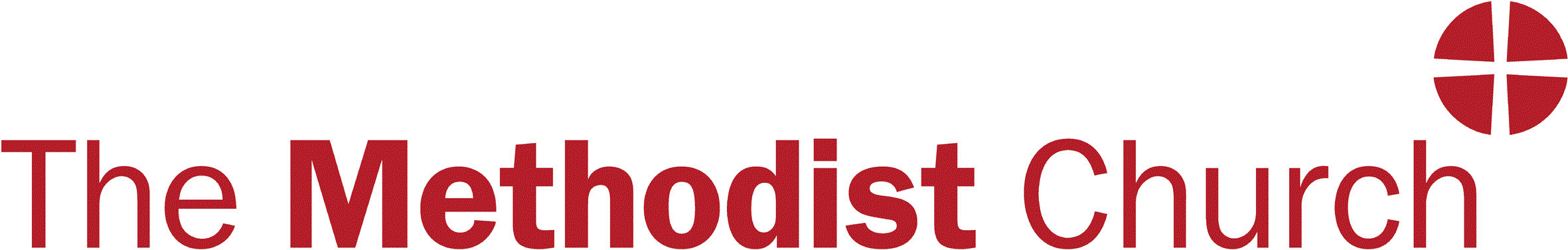 CANDIDATING FOR ORDAINED MINISTRY 2022-2023C.3. REPORTS ON LEADING WORSHIP – PRESBYTERAL CANDIDATESPlease read form C.3.1 which gives guidance to the process of reporting on acts of worship as part of the candidating process. Please see document G.20 for additional guidance for assessed worship services in the light of Covid19Where ticks are required as answers to questions, each assessor’s answer can be included so there will be three answers to each question.Where comments are required, these should be the agreed comment by the panel of assessors.Please ensure that your responses are typed.Please ensure that in all cases these reports are typed. They will need to be read, copied and collated with other material through the candidating process, so clarity is essential.It is the responsibility of the Superintendent or a person identified by them to return this signed form to the Candidates’ Office by noon on 1 December 2022 as a signed electronic copy (in Word) by email to candidates@methodistchurch.org.uk Please note that we cannot accept paper copies of the documents.When signing please scan in your actual signature. We cannot accept a typed name in place of a signature. Name of candidate: Name of candidate: Name of candidate: Name and number of the candidate’s circuit and district:Name and number of the candidate’s circuit and district:Name and number of the candidate’s circuit and district:Date and time of service:  Service details (e.g. type of service, liturgical season)Service details (e.g. type of service, liturgical season)Location:  Service details (e.g. type of service, liturgical season)Service details (e.g. type of service, liturgical season)Please briefly describe the characteristics of the congregation:Please briefly describe the characteristics of the congregation:Please briefly describe the characteristics of the congregation:Names and roles of assessors and please indicate which is the coordinatorNames and roles of assessors and please indicate which is the coordinatorNames and roles of assessors and please indicate which is the coordinatorNAMENAMEROLEPresbyter or deacon Experienced Local PreacherLay office holder in the circuitCommunication skills (criterion 9)Before and after the serviceCommunication skills (criterion 9)Before and after the serviceCommunication skills (criterion 9)Before and after the serviceCommunication skills (criterion 9)Before and after the serviceYesPartly Partly NoNoN/AN/ADid the candidate liaise effectively with the assessing group?Did the candidate liaise effectively with the assessing group?Did the candidate liaise effectively with the assessing group?Did the candidate liaise effectively with the assessing group?Did the candidate liaise effectively with the church before the service?Did the candidate liaise effectively with the church before the service?Did the candidate liaise effectively with the church before the service?Did the candidate liaise effectively with the church before the service?Did the candidate engage with the congregation after the service?Did the candidate engage with the congregation after the service?Did the candidate engage with the congregation after the service?Did the candidate engage with the congregation after the service?Did they show humility and pastoral skills in this engagement?Did they show humility and pastoral skills in this engagement?Did they show humility and pastoral skills in this engagement?Did they show humility and pastoral skills in this engagement?Please comment further on the candidate’s communication before and after the servicePlease comment further on the candidate’s communication before and after the servicePlease comment further on the candidate’s communication before and after the servicePlease comment further on the candidate’s communication before and after the servicePlease comment further on the candidate’s communication before and after the servicePlease comment further on the candidate’s communication before and after the servicePlease comment further on the candidate’s communication before and after the servicePlease comment further on the candidate’s communication before and after the servicePlease comment further on the candidate’s communication before and after the servicePlease comment further on the candidate’s communication before and after the servicePlease comment further on the candidate’s communication before and after the serviceCommunication skills (criterion 9)During the serviceCommunication skills (criterion 9)During the serviceCommunication skills (criterion 9)During the serviceCommunication skills (criterion 9)During the serviceYesPartly Partly NoNoN/AN/AWere you able to hear the candidate clearly?Were you able to hear the candidate clearly?Were you able to hear the candidate clearly?Were you able to hear the candidate clearly?Did the candidate explain clearly any responses or other participation?Did the candidate explain clearly any responses or other participation?Did the candidate explain clearly any responses or other participation?Did the candidate explain clearly any responses or other participation?Were projector and screen used effectively, if used by the candidate?Were projector and screen used effectively, if used by the candidate?Were projector and screen used effectively, if used by the candidate?Were projector and screen used effectively, if used by the candidate?Were service sheets or printed elements used effectively, if used by the candidate?Were service sheets or printed elements used effectively, if used by the candidate?Were service sheets or printed elements used effectively, if used by the candidate?Were service sheets or printed elements used effectively, if used by the candidate?Was a public address system used effectively by the candidate?Was a public address system used effectively by the candidate?Was a public address system used effectively by the candidate?Was a public address system used effectively by the candidate?Please comment further on the leader’s communication during the service including:Use of appropriate languageUse of symbols, gestures and spaceUse of voice, body language, eye contactAny distracting mannerisms?Interaction with the congregation during worshipPlease comment further on the leader’s communication during the service including:Use of appropriate languageUse of symbols, gestures and spaceUse of voice, body language, eye contactAny distracting mannerisms?Interaction with the congregation during worshipPlease comment further on the leader’s communication during the service including:Use of appropriate languageUse of symbols, gestures and spaceUse of voice, body language, eye contactAny distracting mannerisms?Interaction with the congregation during worshipPlease comment further on the leader’s communication during the service including:Use of appropriate languageUse of symbols, gestures and spaceUse of voice, body language, eye contactAny distracting mannerisms?Interaction with the congregation during worshipPlease comment further on the leader’s communication during the service including:Use of appropriate languageUse of symbols, gestures and spaceUse of voice, body language, eye contactAny distracting mannerisms?Interaction with the congregation during worshipPlease comment further on the leader’s communication during the service including:Use of appropriate languageUse of symbols, gestures and spaceUse of voice, body language, eye contactAny distracting mannerisms?Interaction with the congregation during worshipPlease comment further on the leader’s communication during the service including:Use of appropriate languageUse of symbols, gestures and spaceUse of voice, body language, eye contactAny distracting mannerisms?Interaction with the congregation during worshipPlease comment further on the leader’s communication during the service including:Use of appropriate languageUse of symbols, gestures and spaceUse of voice, body language, eye contactAny distracting mannerisms?Interaction with the congregation during worshipPlease comment further on the leader’s communication during the service including:Use of appropriate languageUse of symbols, gestures and spaceUse of voice, body language, eye contactAny distracting mannerisms?Interaction with the congregation during worshipPlease comment further on the leader’s communication during the service including:Use of appropriate languageUse of symbols, gestures and spaceUse of voice, body language, eye contactAny distracting mannerisms?Interaction with the congregation during worshipPlease comment further on the leader’s communication during the service including:Use of appropriate languageUse of symbols, gestures and spaceUse of voice, body language, eye contactAny distracting mannerisms?Interaction with the congregation during worshipWorship leading – OverallWhich of the following describe the worship for you? (tick all that apply)Worship leading – OverallWhich of the following describe the worship for you? (tick all that apply)Worship leading – OverallWhich of the following describe the worship for you? (tick all that apply)Worship leading – OverallWhich of the following describe the worship for you? (tick all that apply)Worship leading – OverallWhich of the following describe the worship for you? (tick all that apply)Worship leading – OverallWhich of the following describe the worship for you? (tick all that apply)Worship leading – OverallWhich of the following describe the worship for you? (tick all that apply)Worship leading – OverallWhich of the following describe the worship for you? (tick all that apply)Worship leading – OverallWhich of the following describe the worship for you? (tick all that apply)Worship leading – OverallWhich of the following describe the worship for you? (tick all that apply)Worship leading – OverallWhich of the following describe the worship for you? (tick all that apply)LivelyEngagingChallengingPowerfulPowerfulPowerfulPowerfulPowerfulPowerfulPowerfulPowerfulThought-provokingDullMovingComplicated Complicated Complicated Complicated Complicated Complicated Complicated Complicated EducationalFunReflectiveUnderstandableUnderstandableUnderstandableUnderstandableUnderstandableUnderstandableUnderstandableUnderstandableCreativeSuperficialSincereAwe-inspiringAwe-inspiringAwe-inspiringAwe-inspiringAwe-inspiringAwe-inspiringAwe-inspiringAwe-inspiringInspiringIrrelevantClearPracticalPracticalPracticalPracticalPracticalPracticalPracticalPracticalAnything else?  Anything else?  Anything else?  Anything else?  Anything else?  Anything else?  Anything else?  Anything else?  Anything else?  Anything else?  Anything else?  What about the service led you to choose these words?What about the service led you to choose these words?What about the service led you to choose these words?What about the service led you to choose these words?What about the service led you to choose these words?What about the service led you to choose these words?What about the service led you to choose these words?What about the service led you to choose these words?What about the service led you to choose these words?What about the service led you to choose these words?What about the service led you to choose these words?Did any elements of the service feel too short, or rushed? Please give detailsDid any elements of the service feel too short, or rushed? Please give detailsDid any elements of the service feel too short, or rushed? Please give detailsDid any elements of the service feel too short, or rushed? Please give detailsDid any elements of the service feel too short, or rushed? Please give detailsDid any elements of the service feel too short, or rushed? Please give detailsDid any elements of the service feel too short, or rushed? Please give detailsDid any elements of the service feel too short, or rushed? Please give detailsDid any elements of the service feel too short, or rushed? Please give detailsDid any elements of the service feel too short, or rushed? Please give detailsDid any elements of the service feel too short, or rushed? Please give detailsDid any elements of the service feel too long, or laboured? Please give detailsDid any elements of the service feel too long, or laboured? Please give detailsDid any elements of the service feel too long, or laboured? Please give detailsDid any elements of the service feel too long, or laboured? Please give detailsDid any elements of the service feel too long, or laboured? Please give detailsDid any elements of the service feel too long, or laboured? Please give detailsDid any elements of the service feel too long, or laboured? Please give detailsDid any elements of the service feel too long, or laboured? Please give detailsDid any elements of the service feel too long, or laboured? Please give detailsDid any elements of the service feel too long, or laboured? Please give detailsDid any elements of the service feel too long, or laboured? Please give detailsWhere in the service were you particularly aware of the presence of God? (criterion 3.1)Where in the service were you particularly aware of the presence of God? (criterion 3.1)Where in the service were you particularly aware of the presence of God? (criterion 3.1)Where in the service were you particularly aware of the presence of God? (criterion 3.1)Where in the service were you particularly aware of the presence of God? (criterion 3.1)Where in the service were you particularly aware of the presence of God? (criterion 3.1)Where in the service were you particularly aware of the presence of God? (criterion 3.1)Where in the service were you particularly aware of the presence of God? (criterion 3.1)Where in the service were you particularly aware of the presence of God? (criterion 3.1)Where in the service were you particularly aware of the presence of God? (criterion 3.1)Where in the service were you particularly aware of the presence of God? (criterion 3.1)Worship leading – ContentWorship leading – ContentWorship leading – ContentWorship leading – ContentWorship leading – ContentWorship leading – ContentYesYesPartly Partly NoNoDid the service seem well planned and organised? (criterion 7.8)Did the service seem well planned and organised? (criterion 7.8)Did the service seem well planned and organised? (criterion 7.8)Did the service seem well planned and organised? (criterion 7.8)Did the service seem well planned and organised? (criterion 7.8)Did the service seem well planned and organised? (criterion 7.8)Did the worship have an overall sense of coherence, flow and direction? (criterion 7.1)Did the worship have an overall sense of coherence, flow and direction? (criterion 7.1)Did the worship have an overall sense of coherence, flow and direction? (criterion 7.1)Did the worship have an overall sense of coherence, flow and direction? (criterion 7.1)Did the worship have an overall sense of coherence, flow and direction? (criterion 7.1)Did the worship have an overall sense of coherence, flow and direction? (criterion 7.1)Did the service feel balanced in terms of words, singing, silence etc? (criterion 7.4)Did the service feel balanced in terms of words, singing, silence etc? (criterion 7.4)Did the service feel balanced in terms of words, singing, silence etc? (criterion 7.4)Did the service feel balanced in terms of words, singing, silence etc? (criterion 7.4)Did the service feel balanced in terms of words, singing, silence etc? (criterion 7.4)Did the service feel balanced in terms of words, singing, silence etc? (criterion 7.4)Was there space for flexibility and/or spontaneity? (criterion 7.9)Was there space for flexibility and/or spontaneity? (criterion 7.9)Was there space for flexibility and/or spontaneity? (criterion 7.9)Was there space for flexibility and/or spontaneity? (criterion 7.9)Was there space for flexibility and/or spontaneity? (criterion 7.9)Was there space for flexibility and/or spontaneity? (criterion 7.9)Were any elements of worship missing?Were any elements of worship missing?Were any elements of worship missing?Were any elements of worship missing?Were any elements of worship missing?Were any elements of worship missing?Please comment further on the way the worship was put together.Please comment further on the way the worship was put together.Please comment further on the way the worship was put together.Please comment further on the way the worship was put together.Please comment further on the way the worship was put together.Please comment further on the way the worship was put together.Please comment further on the way the worship was put together.Please comment further on the way the worship was put together.Please comment further on the way the worship was put together.Please comment further on the way the worship was put together.Please comment further on the way the worship was put together.Please comment further on the way the worship was put together.Was the space / setting for worship used creatively (if appropriate)? (criterion 7.5)Was the space / setting for worship used creatively (if appropriate)? (criterion 7.5)Was the space / setting for worship used creatively (if appropriate)? (criterion 7.5)Was the space / setting for worship used creatively (if appropriate)? (criterion 7.5)Was the space / setting for worship used creatively (if appropriate)? (criterion 7.5)Was the space / setting for worship used creatively (if appropriate)? (criterion 7.5)Was the language and imagery about God generally inclusive and creative? (criterion 7.5)Was the language and imagery about God generally inclusive and creative? (criterion 7.5)Was the language and imagery about God generally inclusive and creative? (criterion 7.5)Was the language and imagery about God generally inclusive and creative? (criterion 7.5)Was the language and imagery about God generally inclusive and creative? (criterion 7.5)Was the language and imagery about God generally inclusive and creative? (criterion 7.5)Did the worship make connections with the world beyond the church? (criterion 6.3)Did the worship make connections with the world beyond the church? (criterion 6.3)Did the worship make connections with the world beyond the church? (criterion 6.3)Did the worship make connections with the world beyond the church? (criterion 6.3)Did the worship make connections with the world beyond the church? (criterion 6.3)Did the worship make connections with the world beyond the church? (criterion 6.3)Was the worship appropriate for its context, the time of day or year? (criterion 7.2)Was the worship appropriate for its context, the time of day or year? (criterion 7.2)Was the worship appropriate for its context, the time of day or year? (criterion 7.2)Was the worship appropriate for its context, the time of day or year? (criterion 7.2)Was the worship appropriate for its context, the time of day or year? (criterion 7.2)Was the worship appropriate for its context, the time of day or year? (criterion 7.2)Was leadership shared with the congregation in any way? (criterion 7.4)Was leadership shared with the congregation in any way? (criterion 7.4)Was leadership shared with the congregation in any way? (criterion 7.4)Was leadership shared with the congregation in any way? (criterion 7.4)Was leadership shared with the congregation in any way? (criterion 7.4)Was leadership shared with the congregation in any way? (criterion 7.4)Was the worship appropriate to this kind of congregation? (criterion 5.4)Was the worship appropriate to this kind of congregation? (criterion 5.4)Was the worship appropriate to this kind of congregation? (criterion 5.4)Was the worship appropriate to this kind of congregation? (criterion 5.4)Was the worship appropriate to this kind of congregation? (criterion 5.4)Was the worship appropriate to this kind of congregation? (criterion 5.4)Please comment further on the ways in which the worship was or was not appropriate, inclusive and creative.Please comment further on the ways in which the worship was or was not appropriate, inclusive and creative.Please comment further on the ways in which the worship was or was not appropriate, inclusive and creative.Please comment further on the ways in which the worship was or was not appropriate, inclusive and creative.Please comment further on the ways in which the worship was or was not appropriate, inclusive and creative.Please comment further on the ways in which the worship was or was not appropriate, inclusive and creative.Please comment further on the ways in which the worship was or was not appropriate, inclusive and creative.Please comment further on the ways in which the worship was or was not appropriate, inclusive and creative.Please comment further on the ways in which the worship was or was not appropriate, inclusive and creative.Please comment further on the ways in which the worship was or was not appropriate, inclusive and creative.Please comment further on the ways in which the worship was or was not appropriate, inclusive and creative.Please comment further on the ways in which the worship was or was not appropriate, inclusive and creative.Preaching – OverallWhich of the following describe the sermon for you? (tick all that apply)Preaching – OverallWhich of the following describe the sermon for you? (tick all that apply)Preaching – OverallWhich of the following describe the sermon for you? (tick all that apply)Preaching – OverallWhich of the following describe the sermon for you? (tick all that apply)Preaching – OverallWhich of the following describe the sermon for you? (tick all that apply)Preaching – OverallWhich of the following describe the sermon for you? (tick all that apply)Preaching – OverallWhich of the following describe the sermon for you? (tick all that apply)LivelyEngagingChallengingPowerfulPowerfulPowerfulPowerfulThought-provokingDullMovingComplicated Complicated Complicated Complicated EducationalFunReflectiveUnderstandableUnderstandableUnderstandableUnderstandableCreativeSuperficialSincereAwe-inspiringAwe-inspiringAwe-inspiringAwe-inspiringInspiringIrrelevantClearPracticalPracticalPracticalPracticalAnything else?  Anything else?  Anything else?  Anything else?  Anything else?  Anything else?  Anything else?  What about the sermon led you to choose these words?What about the sermon led you to choose these words?What about the sermon led you to choose these words?What about the sermon led you to choose these words?What about the sermon led you to choose these words?What about the sermon led you to choose these words?What about the sermon led you to choose these words?Did the sermon feel too long, short or about right for the congregation and context?Did the sermon feel too long, short or about right for the congregation and context?Did the sermon feel too long, short or about right for the congregation and context?Did the sermon feel too long, short or about right for the congregation and context?Did the sermon feel too long, short or about right for the congregation and context?Did the sermon feel too long, short or about right for the congregation and context?Did the sermon feel too long, short or about right for the congregation and context?YesPartly NoDid the candidate grab your attention at the start? (criterion 7.4)Did the candidate grab your attention at the start? (criterion 7.4)Did the candidate grab your attention at the start? (criterion 7.4)Did the candidate grab your attention at the start? (criterion 7.4)Did the candidate hold your attention throughout? (criterion 7.4)Did the candidate hold your attention throughout? (criterion 7.4)Did the candidate hold your attention throughout? (criterion 7.4)Did the candidate hold your attention throughout? (criterion 7.4)Did the candidate end well? (criterion 7.4)Did the candidate end well? (criterion 7.4)Did the candidate end well? (criterion 7.4)Did the candidate end well? (criterion 7.4)Did you sense a structure or direction to the message? (criterion 7.1)Did you sense a structure or direction to the message? (criterion 7.1)Did you sense a structure or direction to the message? (criterion 7.1)Did you sense a structure or direction to the message? (criterion 7.1)Did the candidate offer Good News? (criteria 3.1 and 8.5)Did the candidate offer Good News? (criteria 3.1 and 8.5)Did the candidate offer Good News? (criteria 3.1 and 8.5)Did the candidate offer Good News? (criteria 3.1 and 8.5)Any further comments:Any further comments:Any further comments:Any further comments:Any further comments:Any further comments:Any further comments:Preaching – ContentYesPartly NoWas the sermon appropriate to the context and congregation (eg the words used, the way it was presented)? (criterion 5.1)Any comments:Any comments:Any comments:Any comments:Did the sermon use the Bible reading(s) well? (criteria 8.1 and 8.5)Any comments:Any comments:Any comments:Any comments:Did the sermon use stories, humour, and/or illustrations well? (criterion 8.4)Any comments:Any comments:Any comments:Any comments:Do you feel the sermon enabled you to hear God speak? (criteria 3.1, 6.1, 6.3)Any comments:Any comments:Any comments:Any comments:ImpactImpactImpactImpactImpactOverall, the service made an impact on our…. Overall, the service made an impact on our…. Overall, the service made an impact on our…. Overall, the service made an impact on our…. Tick all that applyMind (We learnt something or understood something better)Mind (We learnt something or understood something better)Mind (We learnt something or understood something better)Mind (We learnt something or understood something better)Heart (We felt moved by it or it touched our emotions)Heart (We felt moved by it or it touched our emotions)Heart (We felt moved by it or it touched our emotions)Heart (We felt moved by it or it touched our emotions)Will (We want to do something as a result or it challenged me about how we live)Will (We want to do something as a result or it challenged me about how we live)Will (We want to do something as a result or it challenged me about how we live)Will (We want to do something as a result or it challenged me about how we live)OtherOtherOtherOtherMost positive aspects of the serviceMost positive aspects of the serviceLeast positive aspects of the serviceLeast positive aspects of the serviceLeast positive aspects of the servicePlease comment on any impression you received about the candidate’s faith or vocation through this act of worship (criteria 1.1 and 3.3)Please comment on any impression you received about the candidate’s faith or vocation through this act of worship (criteria 1.1 and 3.3)Please comment on any impression you received about the candidate’s faith or vocation through this act of worship (criteria 1.1 and 3.3)Please comment on any impression you received about the candidate’s faith or vocation through this act of worship (criteria 1.1 and 3.3)Please comment on any impression you received about the candidate’s faith or vocation through this act of worship (criteria 1.1 and 3.3)Please comment on whether you feel this candidate’s gifts could be developed further into leading regular worship of diverse forms as an ordained presbyter.Please comment on whether you feel this candidate’s gifts could be developed further into leading regular worship of diverse forms as an ordained presbyter.Please comment on whether you feel this candidate’s gifts could be developed further into leading regular worship of diverse forms as an ordained presbyter.Please comment on whether you feel this candidate’s gifts could be developed further into leading regular worship of diverse forms as an ordained presbyter.Please comment on whether you feel this candidate’s gifts could be developed further into leading regular worship of diverse forms as an ordained presbyter.Overall assessment by the panel of this act of worship. Relating to the evidence assessed, please tick one box below:Overall assessment by the panel of this act of worship. Relating to the evidence assessed, please tick one box below:Overall assessment by the panel of this act of worship. Relating to the evidence assessed, please tick one box below:Overall assessment by the panel of this act of worship. Relating to the evidence assessed, please tick one box below:Overall assessment by the panel of this act of worship. Relating to the evidence assessed, please tick one box below:1. Exceeds criteria2. Meets criteria3. Does not yet meet the criteria4. Does not meet the criteria4. Does not meet the criteriaAny suggestions the panel would  like to make for the candidate’s future trainingAny suggestions the panel would  like to make for the candidate’s future trainingAny suggestions the panel would  like to make for the candidate’s future trainingAny suggestions the panel would  like to make for the candidate’s future trainingAny suggestions the panel would  like to make for the candidate’s future trainingAny other commentsAny other commentsAny other commentsAny other commentsAny other commentsSignaturesSignaturesSignaturesSignaturesRoleName SignatureDateConvenor of the panelCandidate:I have read this reportComments added by the candidate